Publicado en Madrid el 09/02/2024 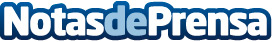 Allianz respalda, por quinto año consecutivo, la iniciativa ‘100tífiques’ Ocho profesionales STEM de Allianz darán charlas a niños y niñas, con motivo del Día Internacional de la Mujer y la Niña en la Ciencia. '100tífiques' quiere visibilizar el papel estratégico de la mujer en la ciencia y la tecnología e incentivar vocaciones científicas. La compañía mantiene su compromiso con el talento STEM femeninoDatos de contacto:Sonia RodríguezAllianz638930008Nota de prensa publicada en: https://www.notasdeprensa.es/allianz-respalda-por-quinto-ano-consecutivo-la_1 Categorias: Educación Madrid Cataluña Seguros Recursos humanos Actualidad Empresarial http://www.notasdeprensa.es